Πληροφορίες:         1838ΚΟΙΝ:	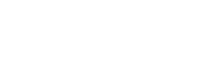 Πίνακας Αποδεκτών: